МКДОУ «Детский сад № 1 п. Алексеевск»занятия по рисованию в старшей группе.Тема «Хлеб — всему голова» (хлебное поле)	Воспитатель:                                                                  Попова О.Г2021 год.Цель :Воспитание бережного отношения к хлебу. Задачи :	Обучающие: Учить передавать в рисунке форму, цвет и размер предметов; Учить гармонично располагать изображение на листе бумаги. Закреплять знания о жанре живописи - пейзаж. Учить подбирать соответствующую цветовую гамму.Развивающие: Развивать умение рисовать фон , изображая небо и землю; Развивать видение эстетической красоты в пейзаже. Воспитательные: Воспитывать бережное отношение к хлебу, умение им дорожить, умение аккуратно работать красками. Предварительная работа: Просмотр презентации : «Откуда к нам на стол хлеб пришёл?» Рассматривание и рисование по точкам колоса , зерна, снопа из колосьев. Материалы: Репродукции картин с изображением пшеничных полей , пшеничных колосьев . Альбомные листы формата А4, гуашь, кисти, подставки для кистей, банки с водой, салфетки. Воспитатель:-У пшеницы путь особый , Чтобы зёрна стали сдобой Нужно солнышком налиться, дождевой воды напиться. Постоять под небесами Золотыми колосками. Покачаться на ветру и однажды поутру Соберут в снопы пшеницу , увезут в село, в станицу На крылатой мельнице зёрна перемелются чьей-то доброю рукой станут зёрнышки мукой. Воспитатель: Как вы думаете, о чем стих (ответы детей) Правильно о хлебе . Воспитатель: Посмотрите на картины перед вами, что вы можете про них сказать?  (ответы детей) Воспитатель: Правильно это пейзаж. Что изображено на пейзаже? Давайте вспомним, что такое пейзаж? (ответы детей) Пейзаж – это жанр искусства, изображающий природу или какую-нибудь местность (лес, роща, поле , и т. д.) Какие жанры искусства вы еще знаете? (ответы детей) Правильно : Натюрморт и портрет. Воспитатель : Давайте рассмотрим наш пейзаж, что на нем нарисовано ? (ответы детей) Пшеничное поле. Небо. Как художник изобразил поле , небо? Дети: Поле жёлтого цвета . Воспитатель: Почему поле жёлтого цвета? Дети: Потому, что оно состоит из колосков , а они жёлтого цвета.  Воспитатель: Сегодня в магазине можно купить хлеба, сколько хочешь, но надо с уважением относиться к каждому кусочку,  не покупать лишнего и не выбрасывать хлеб. Ведь хлеб прошёл долгий путь, прежде чем появиться на полке в магазине. А вы знаете, дети, кто же занимается выращиванием зерна на полях? (Хлеборобы.)                                                     ХЛЕБ.                                          Хлеб ржаной, батоны, булки                                         Не добудешь на прогулке.	                                          Люди хлеб в полях лелеют,                                         Сил для хлеба не жалеют.                                                                           (Я.Аким.)-На бескрайних полях хлеборобы выращивают много  зерна, с помощью которого можно накормить хлебом всю страну. Каждый день в детском саду, школах, магазинах пахнет душистым свежим хлебом.- Ребята, давайте вспомним, люди каких профессий трудятся над созданием хлеба. Дети: Агроном, тракторист, комбайнёр, шофёр, грузчик, мукомол, пекарь и т.д.- Каждую осень хлеборобы заботятся о будущем урожае. Под зиму трактористы пашут землю, чтобы она была мягкая, рыхлая под снегом зимой, а весной,  когда снег растает, земля наберёт сполна талой воды. Рано весной землю рыхлят, вносят удобрения и засевают зерном.                                   Руки человека                        Я помню, как руки трудились упорно,                       Чтоб в землю посеять янтарные зёрна.                                                                 ( Я.Дягутите.)Воспитатель: Ребята, сегодня мы с вами побудем художниками и нарисуем пейзаж – как растет хлеб, «Хлебное поле», но чтобы начать рисовать нам нужно подготовить свои пальчики.                                                                Пальчиковая гимнастика:                                                                                       « Муку в тесто замесили - сжимают и разжимают пальчики. А из теста мы слепили -прихлопывают ладошками, «лепят» .                   Пирожки и плюшки - поочередно разгибают пальчики Сдобные ватрушки - начиная с мизинца. Булочки и калачи - Все мы испечем в печи -обе ладошки разворачивая вверх. Очень вкусно-гладят живот».Воспитатель: Сначала подготовим фон для рисунка . Как вы думаете, какой фон мы с вами будем изображать? (Ответы детей) .Воспитатель: Да, ребята, фоном нам послужит голубое небо и пшеничное поле жёлтого цвета . Напомню вам, что небо должно быть прозрачным, для этого мы наносим на бумагу кистью чистую воду и добавляем каплю краски : верхняя часть листа – синяя краска, нижняя часть листа -жёлтая. И разгоняем мокрой кистью краску по мокрой поверхности листа бумаги. (показ воспитателя) Подождем немного, пока лист подсохнет. Физкультминутка.Булка колосом росла , (поднять руки вверх, покачать ими влево-вправо). Зерном под жерновом была, (Вып. Упр. «Кормление птиц») . А в печи её испек (хлопают одной ладошкой по другой). Добрый мастер – хлебопёк ! (Поднимают большие пальцы рук). Молодцы, а сейчас начинаем рисовать колосок . (Показ воспитателя) Набираем на кисть краску жёлтого цвета и рисуем стебель колоса , далее снова набираем краску и путём примакивания ворса кисти рисуем зёрна в колосе . Обращаю внимание детей на то, что основным фоном является поле , а в поле растёт великое множество колосков . Поэтому можно нарисовать колосков кто сколько захочет ! По окончании рисования рассматриваем рисунки. Воспитатель: О каком жанре искусства мы сегодня говорили? (пейзаж) Что на занятии мы рисовали ? (пшеничное поле и колоски ) Трудно было рисовать , что именно? (ответы детей) Понравились вам ваши рисунки? (ДА) Нравится вам заниматься рисованием ? (ДА) Воспитатель : Вы такие молодцы! Очень красивые пшеничные поля и колосья у вас получились , и небо самое настоящее синее и голубое! Оформляем выставку детских работ.
Я надеюсь, что и вы, ребята, тоже будете хорошо, бережно относиться к хлебу, беречь его, ценить, ведь недаром в народе хлеб звали уважительно и ласково “батюшка”, “кормилец”, ведь Хлеб – всему голова!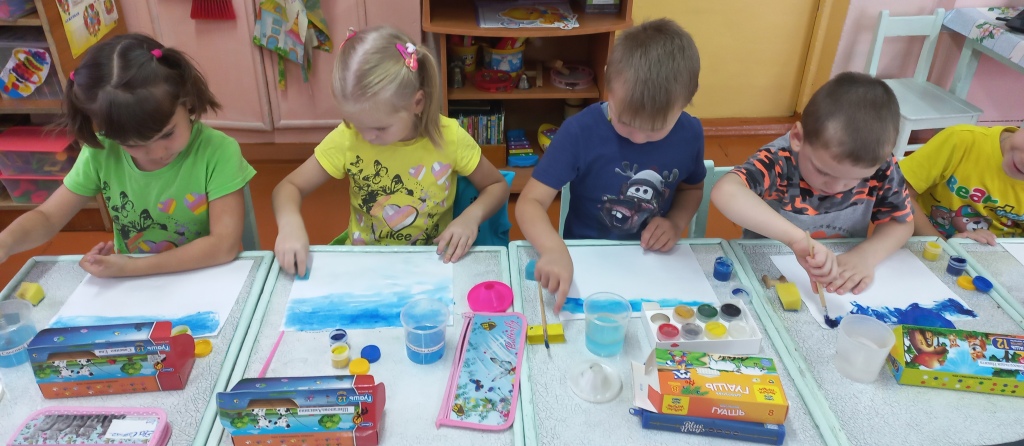 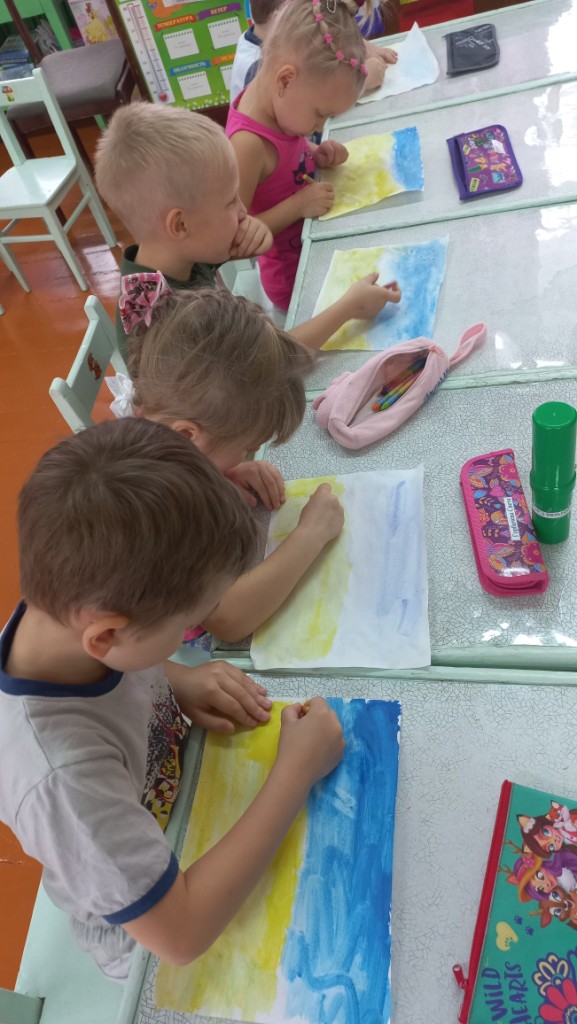 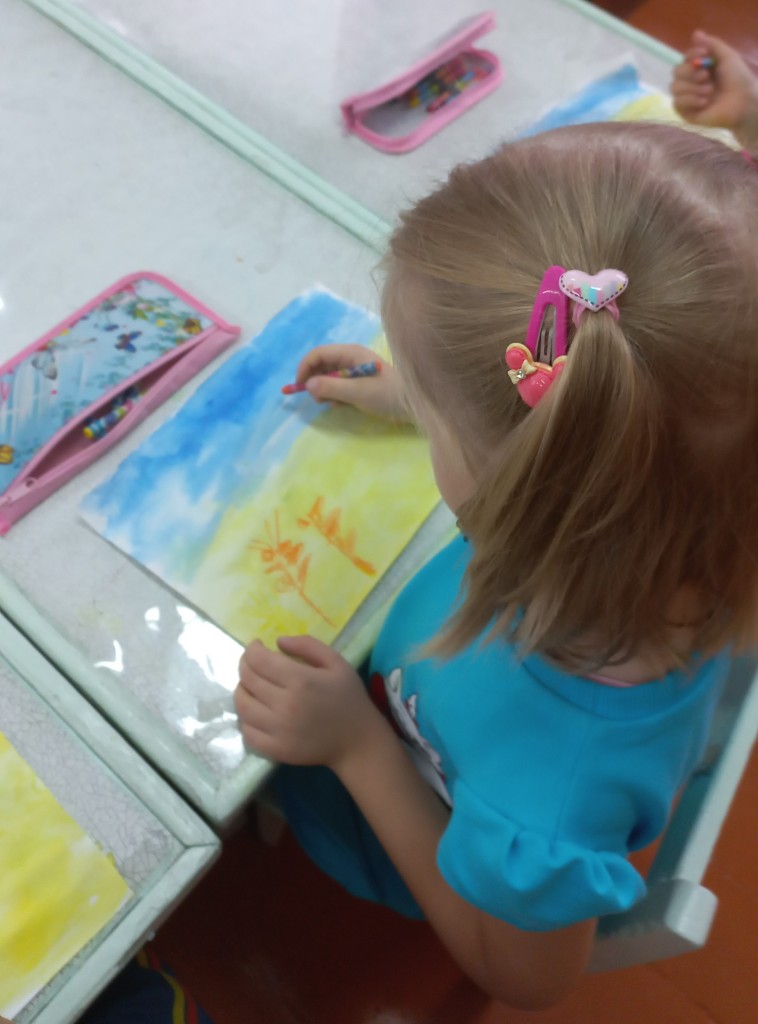 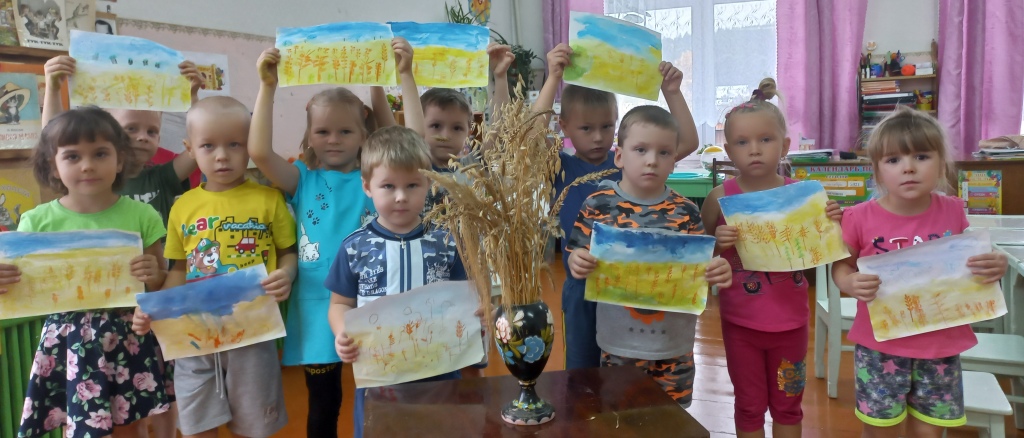 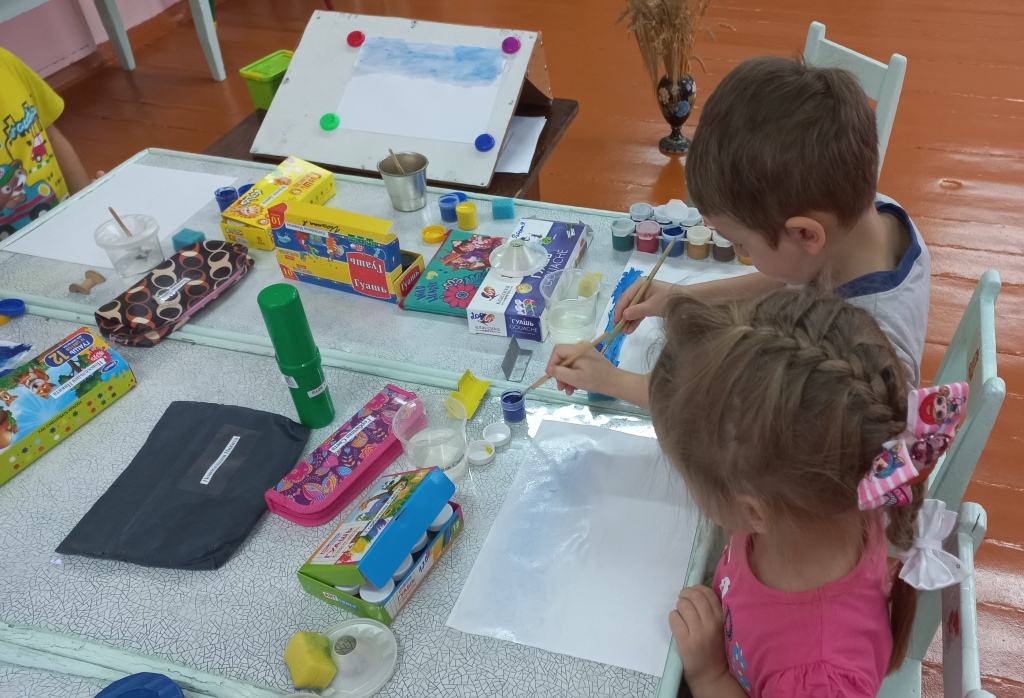 